Werte-Meisterplan: Wie du mit einer einzigen Entscheidung dein Leben transformierst!Der geheime Code des Erfolgs: Entdecke deine verborgenen Werte und revolutioniere dein Leben!Die geheime Waffe der Erfolgreichen: Wie du mit deinen Werten Hindernisse pulverisierst und deine Ziele erreichst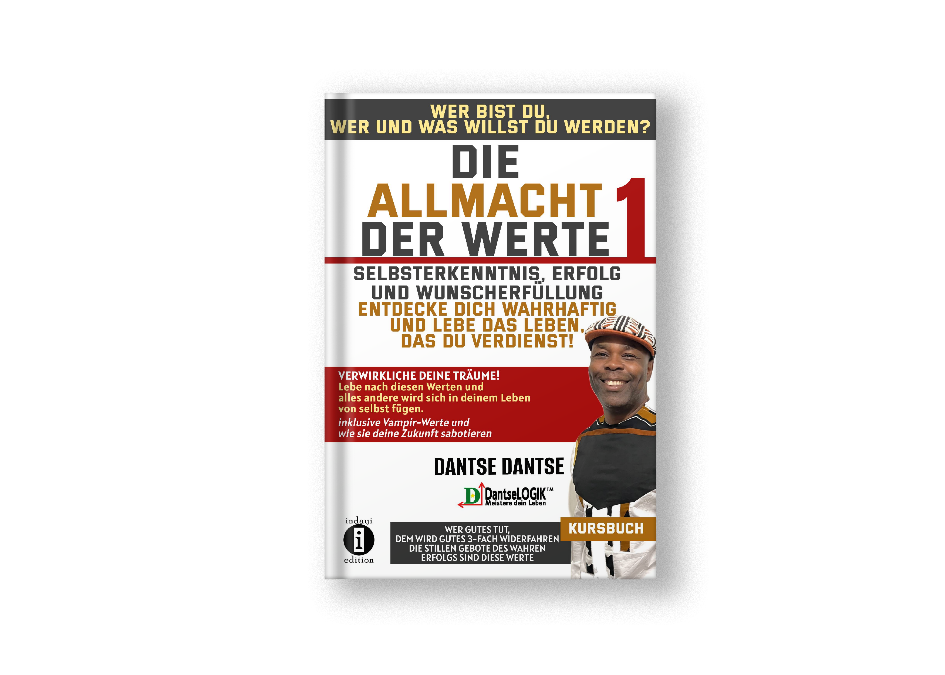 Das Buch "Die Allmacht der Werte 1: Selbsterkenntnis, Erfolg und Wunscherfüllung" von Dantse Dantse ist ein kraftvoller inspirierender Ratgeber, der Leser dazu bringt, ihre wahren Werte zu erkennen und nach ihnen zu leben, um ein erfülltes und erfolgreiches Leben zu führen. Das Werk ermutigt dazu, die eigene Selbsterkenntnis zu stärken, motivierende Ziele zu setzen und Hindernisse zu überwinden, nach eigenen Werten zu leben und das Leben zu führen, das man verdient.Kernwerte sind wichtig, weil sie wie ein Kompass wirken, der uns hilft, auf dem richtigen Weg zu bleiben, den Kurs zu halten und das Leben zu führen, das wir uns wünschen und wollen, egal wann, egal wie und egal wo wir uns auf dieser Welt befinden und was um uns herum geschieht. Die Allmacht der Werte zeigt, wie man durch die eigenen Werte unbesiegbar werden und das Leben vieler Menschen positiv verändern kann. In einer Welt, in der wir uns oft fragen "Wer bin ich und was will ich werden?", enthüllt "Die Allmacht der Werte" die entscheidende Bedeutung von Selbsterkenntnis, Erfolg und Wunscherfüllung. Es zeigt, wie man durch das Leben nach den eigenen Werten eine unbesiegbare Stärke entwickelt und seine Ziele erreicht. Das Buch erweckt die Kraft, Motivation, Ausdauer und Stärke, die in jedem von uns schlummern, indem es den Fokus auf unsere inneren Werte lenkt.In diesem einzigartigen Ratgeber werden nicht nur die Grundlagen der Werteerkenntnis erläutert, sondern auch ihre transformative Kraft in verschiedenen Lebensbereichen verdeutlicht. Der Autor Dantse Dantse teilt inspirierende Geschichten von Menschen, die für ihre Ideale und Überzeugungen gekämpft haben, um eine moralische Überlegenheit zu erlangen. Dabei geht er auf das bemerkenswerte Leben von Thomas Sankara ein, dem fünften Präsidenten von Obervolta, der erfolgreich gegen Armut und Hunger kämpfte. Die Beispiele verdeutlichen, wie die Ausrichtung nach unseren Werten uns zu einer besseren Version unserer selbst macht."Die Allmacht der Werte" ist das perfekte Buch für alle, die ihr Leben verändern und ein erfülltes Leben führen wollen. Denn wer nach seinen eigenen Werten lebt, ist unbesiegbar und kann seine Ziele erreichen.In der heutigen Gesellschaft, in der wir oft von äußeren Einflüssen und Erwartungen beeinflusst werden, ist es von entscheidender Bedeutung, unsere eigenen Werte zu kennen und danach zu leben. Das Buch lädt die Leser ein, sich selbst zu hinterfragen und sich bewusst zu machen, wer sie wirklich sind. Durch die Identifizierung und Verinnerlichung ihrer Kernwerte können die Leser ihre Lebensqualität verbessern und ihre Träume verwirklichen.Das Buch hebt auch die Bedeutung von Erfolg und Wunscherfüllung hervor. Es zeigt, wie man klare Ziele setzen und hart daran arbeiten kann, sie zu erreichen. Dantse Dantse beleuchtet mögliche Hindernisse auf dem Weg zum Erfolg und gibt praktische Tipps, um diese zu überwinden.Das Buch "Die Allmacht der Werte" enthält eine Vielzahl von Fragen und Reflexionsübungen, die den Lesenden helfen, ihre eigenen Werte zu erkennen und zu verstehen. Es untersucht auch die Auswirkungen von negativen "Vampir-Werten", die die Zukunft sabotieren können, und zeigt, wie man diese loslassen kann, um ein erfülltes Leben zu führen.Dantse Dantse, der Autor des Buches, ist ein renommierter Wissenslehrer, der durch seine afrikanisch inspirierte DantseLogik bereits zahlreichen Menschen geholfen hat, positive Veränderungen in ihrem Leben zu erreichen. In "Die Allmacht der Werte" teilt er seine Weisheit und Erfahrung, um den Lesern zu zeigen, wie sie unbesiegbar werden können, indem sie nach ihren Werten handeln.Das Buch ist für alle gedacht, die lernen möchten, wie sie ihre Werte entdecken und in ihr Leben integrieren können, um ein erfülltes und erfolgreiches Leben zu führen. Es ist erhältlich bei VLB, Amazon, Indayi, Tolino und Co.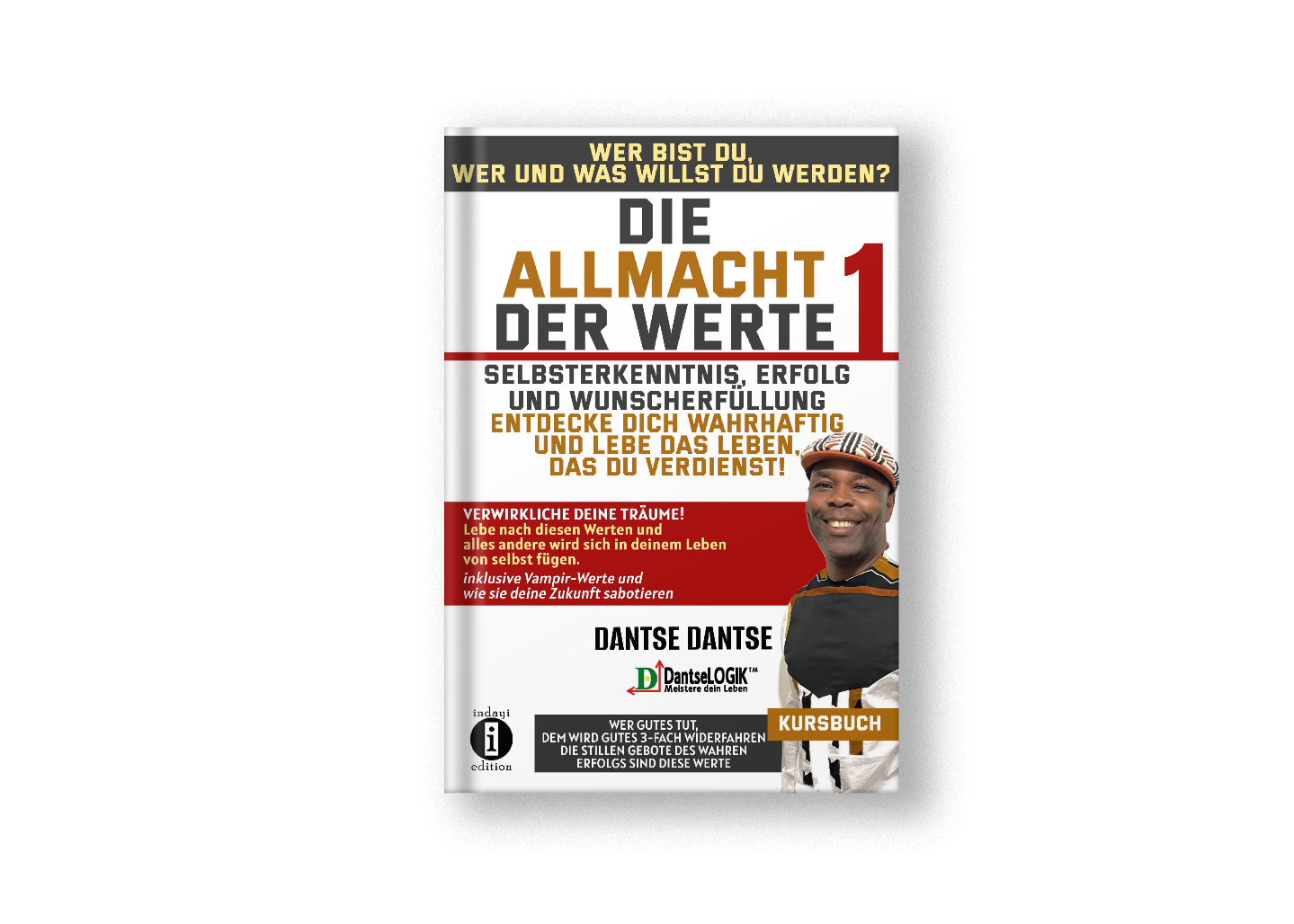 Bibliographische AngabenTitel: Wer bist du, wer oder was willst du werden? Die Allmacht der Werte 1: Selbsterkenntnis, Erfolg und WunscherfüllungEntdecke dich wahrhaftig und lebe das Leben, das du verdienstVerwirkliche deine Träume. Lebe nach diesen Werten und alles andere wird sich in deinem Leben von selbst fügen - inklusive Vampir-Werte und wie sie deine Zukunft sabotierenWER GUTES TUT, DEM WIRD GUTES 3-FACH WIDERFAHREN; DIE STILLEN GEBOTE DES WAHREN ERFOLGS SIND DIESE WERTEKursbuchAutor:Dantse DantseISBN:978-3-910273-35-1 (Hardcover)Seitenanzahl: ca. 460Preise:E-Book: 9,99€Hardcover: 29,99€Über den AutorDantse Dantse stammt aus Kamerun und ist Experte für Ernährung, menschliche Verhaltens- und Persönlichkeitsentwicklung. Zudem ist er ein mehrfacher Bestsellerautor mit über 120 Büchern (Ratgeber, Romane und Sachbücher zu den Themen Gesundheit, Psychologie und Kindererziehung). Er ist außerdem Verleger, Gründer sowie sehr erfolgreicher Lebens- und Gesundheitscoach. Er arbeitet und lebt in Darmstadt. Die Bücher von Dantse Dantse verändern das Leben tausender Menschen. Denn sie sollen helfen, den Horizont zu erweitern, die Welt ein Stück zu verbessern und Afrika zu ehren.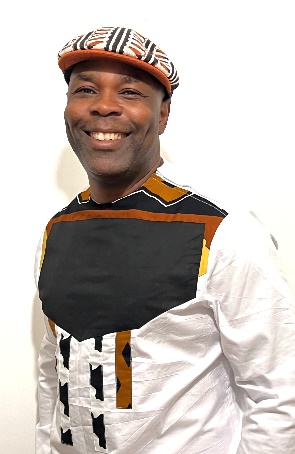 Seine innovative und unnachahmliche afrikanisch inspirierte Wissens- und Lebenslehre „DantseLogik“, www.dantse-logik.com, hat ihn zu einem begehrten und gefragten Erfolgscoach gemacht. Damit hilft er Menschen, ihre Ziele zu erreichen und nachhaltig ganzheitlich erfolgreich und glücklich zu sein und Krankheiten zu bekämpfen ohne Medikamente. Sein Motto ist Aktion und gleichzeitig Programm.„Allein dein Erfolg ist meine Messlatte, dafür stehe ich mit meinem guten Namen und Ruf.“- Dantse DantseÜber indayi editionindayi edition ist ein aufstrebender, kleiner, bunter sowie außergewöhnlicher Start-up-Verlag in Darmstadt. Hierbei handelt es sich um den ersten deutschsprachigen Verlag, der von einem afrikanischen Migranten in Deutschland gegründet wurde. Hier wird alles veröffentlicht, was Menschen betrifft, berührt und bewegt, unabhängig von kulturellem Hintergrund und Herkunft. Indayi edition veröffentlicht Bücher über Werte und über Themen, die die Gesellschaft nicht gerne anspricht und am liebsten unter den Teppich kehrt, unter denen aber Millionen von Menschen leiden. Bücher, die bei indayi erscheinen, haben das Ziel, etwas zu erklären, zu verändern und zu verbessern – seien es Ratgeber, Sachbücher, Romane oder Kinderbücher. Das Angebot ist vielfältig: Von Liebesromanen, Ratgebern zu den Themen Gesundheit, Krebs und Ernährung, Erotik, Liebe, Erziehung, spannenden Thrillern und Krimis, psychologischen Selbsthilfebüchern, Büchern über Politik, Kultur, Gesellschaft und Geschichte, Kochbüchern bis hin zu Kinder– und Jugendbüchern.